Document cinq « unes » :  2. Métro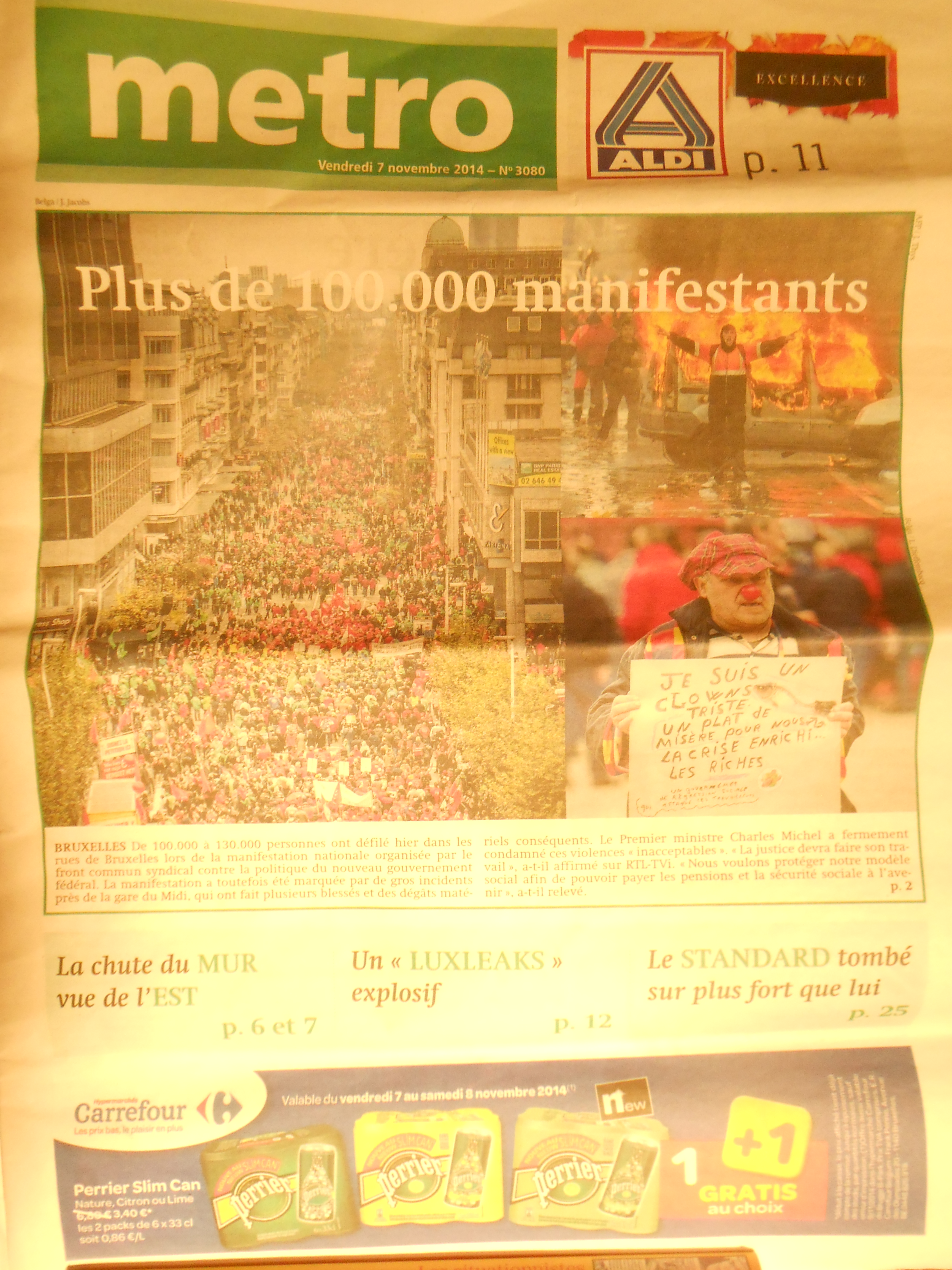 